Дене шынықтыру пәнінің мұғалімі: Халабаева Зулфия Рохатовна                                                                                  Дене тәрбиесі: 3-сынып                                        Сабақ: №28  күн реті:___мин:45Тақырыбы: Қимыл-қозғалыс ойындары.Сабақтың мақсаты:1.Оқушыларға ойынның ойнау ережелерін үйрету, қимыл-қозғалыс ойындардың әдіс- тәсілдерін үйрету.                                                                                                                                                                                    2.Оқушылардың денсаулығын күшейту, спортқа деген ынтасын арттыру және                                            күш-жігерлерін дамыту.                           3.Шапшаңдыққа, икемділікке, ұжымдыққа, ептілікке тәрбиелеу.Сабақтың әдісі: көрсету, үйрету, жаттығу, қайталау.Өтетін орны: спортзал.Құрал-жабдықтар: секундомер, ысқырық, уақыт өлшеуіш, доптар. т.б.№Сабақтың мазмұныУақыт мөлшеріӘдістемелік нұсқауларIДайындық бөлімі:Оқушыларды сапқа тұрғызу.Сәлемдесу. Кезекшінің баяндамасы. Оқушыларды түгендеу. Жаңа сабақты түсіндіру.Тақырыптың мақсатымен таныстырып өту.Үйге берілген тапсырманы сұрау. Қауіпсіздік ережесін сақтау. Жүру бағытында орындалатын жаттығулар. Жүгіру бағытында орындалатын жаттығулар.Жалпы дамыту жаттығулар:Б.қ: қол белде,басымызды оңға және солға айландыру.Б.қ: қолымызды иық үстіне қойып алдыға және артқа айландыру.Б.қ: қолдар алдында отырамыз,қолдар белде тұрамыз.Б.қ: секіру жаттығулары.10-мин5-8 рет5-8 рет5-8 ретОқушылардың спорттық киімдерін тексеру.Зейін қойып тыңдауларын бақылау.Жеңіл жүгіріспен жүгіру.Жаттығуларды дұрыстап орындау.IIНегізгі бөлімі: Ойындар қимыл- қозғалыс ойындары және спорттық ойындар болып бөлінеді. Қимыл –қозғалыс ойындары аса көңілді әрі пайдалы қимыл әрекет түрі:
 Қимыл-қозғалыс ойындарының көңілді әрі пайдалы болатын себебі, бұл ойындарды ойнай жүріп, жүгіру, секіру, өрмелеу, лақтыру, тепе- тендік сақтау және мінез-құлықты тәрбиелеу сияқты барлық негізгі қимыл –қозғалыстарды дамыта аласыңдар. 
Жарыс элементтері –айналып жүгіріп шығу, қарсыласыңды басып озу-ойынға өту тартымды, әсерлі сипат береді. 
Мақсатқа қол жеткізу сипатына және ойынға қатысушылардың аз-көптігіне қарай қимыл-қозғалыс ойындары мынадай түрлерге бөлінеді: Доппен орындалатын жаттығулар. Түрлі заттарды айнала доппен қозғалу Допты белдің көлемінде айналдыра алып жүру. Допты қабырғаға соғып ойнау. «Қуып жет» ойыны. Ережесі:  «Кім бірінші» (доппен). Оқушыларды екі топқа бөліп бірінің артынан бірі тұрады. Тізбектердің алдына сөре сызығы сызылады, олардан 2-3 м қашықтықта сызық сызылады.                       Бұл сызықта әр топтан капитан командасы қарама-қарсы тұрады. Бергі берісімен капитан командасы допты өз командасындағы 1-ойыншыға лақтырады,             ол допты қайтадан капитанға лақтырып отырады, ойын осылай жалғаса береді. Кім бірінші болып ойынды бітірсе, сол команда жеңіске жетеді.«Айдаһар» ойыны.Ойынның ойнау ережесі:Оқушылар бойларына қарай  екі топқа бөлінеді.Ойыншылар алдыңғы тұрған баланың белінен қапсыра құшақтап тұрады. Әр тізбек бір «Айдаһар» . Белгіден соң, бірінші ойыншы тізбектен бөлініп кетпей, оңға-солға тез бұрылып, артындағы тізбекті күшпен сүйреп жүріп, қолын алға соза «құйрығын», яғни соңғы түрған ойыншыны ұстап алуға тырысады. Ойынды бірнеше рет қайталау.«Допты колоннада беру» ойыны. Оқушыларды екі топқа бөліп бірінің артынан бірі тұрады. Тізбектердің алдына сөре сызығы сызылады, олардан 2-3 м қашықтықта сызық сызылады. Бұл сызықта әр топтан капитан командасы қарама-қарсы тұрады. Бергі берісімен капитан командасы допты өз командасындағы 1-ойыншыға лақтырады, ол допты қайтадан капитанға лақтырып отырады, ойын осылай жалғаса береді. Кім бірінші болып ойынды бітірсе, сол команда жеңіске жетеді.25-минҚауіпсіздікережелерінсақтау.Ойын кезінде қауіпсіздікережелерінсақтау.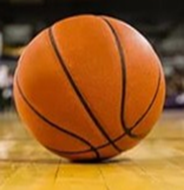 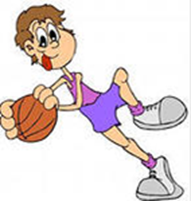 IIIҚорытынды бөлімі: Оқушыларды сапқа тұрғызу.Денені бір қалыпқа келтіру.Оқушыларды бағалау. Жіберген қателерін айту.Үйге тапсырма беру.Ұлдар тартылу 4-рет. Белді бүгіп жазу жаттығулары                                                         5-минОқушылардың жіберген қателерін дұрыстау.Сабақты аяқтау,сау болыңдар!